Manual de uso de ASN para LiverpoolLa nueva actualización  del  ASN para Liverpool es muy similar en su funcionamiento al sistema anterior los pedidos se cargan de la misma forma seleccionándolos y dando enter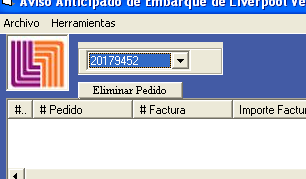 Al dar enter se carga como la forma habitual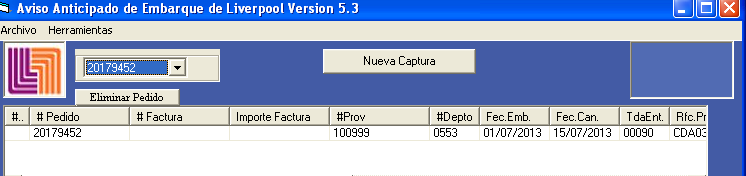 Una vez cargado ya sea un pedido o varios  damos click en el botón de color naranja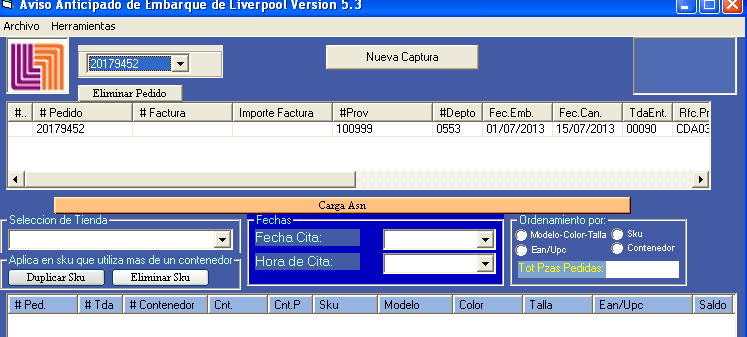 Se cargara el archivo para empezar a capturar las información necesaria, la captura es de la forma habitual no sufre cambios, todos los siguientes pasos son los mismos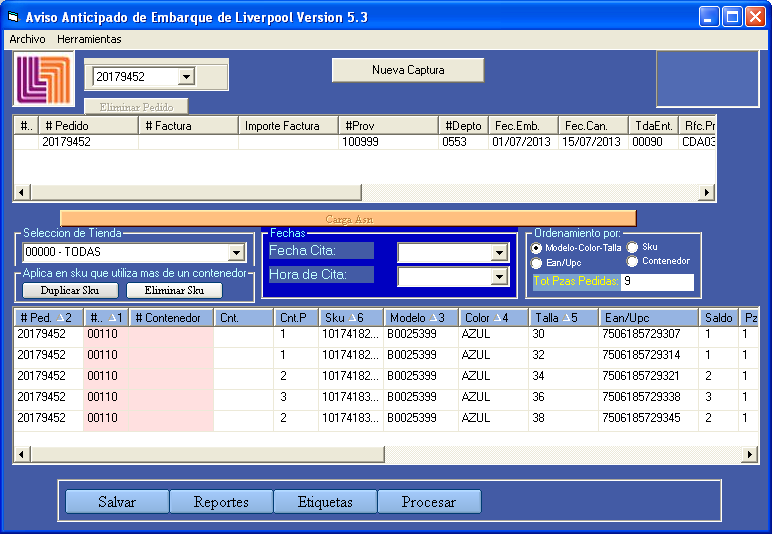 